ACCA Certified Manual J Load Calculation, Manual S HVAC Sizing & Manual D Duct DesignIf Form in “Protected Mode”, click “Enable Editing” button 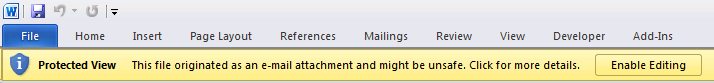 Need Help with this Form? Watch “How to Complete Manual J, S & D Project Design Form” Video 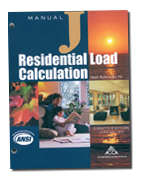 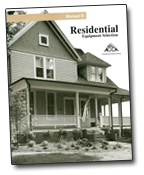 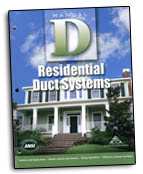 Savoy Engineering Groupwww.load-calculations.comTelephone: (801) 949-5337E-mail:  projects@load-calculations.comOpen:  9 AM – 3 PM Mountain Time, M, T, TH, and FBEFORE beginning any project, please send:Completed Manual J, S & D Project Design Form – NO EXCEPTIONSFloor plans, section cuts, elevations, window & door schedulesOnce items 1 & 2 above are received, an invoice will be sent to the email entered aboveIf attic, crawlspace or basement is conditioned, please include floor plansConstruction Materials Questions:Section Cut Page #:    (ex: A.3.1 or page 7 of 14)If available, also send REScheck, California Title 24 or REM/Rate report with your project submission.  If the Section Cut R-values are different than these reports, the Section Cut will be followedIf Section Cut page # is entered above or accurate REScheck, Title 24 or REM/Rate included: Skip to p 4If Window Schedule or Window Price Quote included, Skip to p 5Manual S Equipment Verification QuestionsIf known, provide below the make/model of indoor coil(s), outdoor condenser(s) or heat pump(s), furnace(s), boiler(s) & electric strip(s) and we can size accurately.  Attach OEM data for coil(s), condenser(s) & furnace(s)If the HVAC make/model is unknown: The Manual J will be sent to you for equipment selection.               We cannot select equipment! – Please have your HVAC contractor provide any “placeholder” make/models necessary to obtain HVAC permitting     Mechanical Page #:     (ex: M.1-3 or page 7 of 14)If Mechanical page # entered above WITH equipment make/model included: Skip to p 6     HVAC Equipment Already Installed?       If YES: call 801-949-5337 before submitting     Ok To Upsize or Downsize HVAC to Pass ACCA Manual S?        Type of Ductwork?  Manual D Duct Design QuestionsComplete this page only if our Manual D duct design service was purchased.  Otherwise leave blank.Mechanical Page #:    (ex: M.1-3 or page 7 of 14)If Mechanical page # entered above WITH suggested duct design: Skip to p 7Duct Already Installed?     If the Duct is installed:  call 801-949-5337 before submittingWill Dampers with Controls be installed?	    NOTE:  Manual J assumes dampers are fully open but zone dampers with controls impact duct sizesTo avoid costly revisions:  Please have your HVAC Contractor sketch on the floor plans:  HVAC(s) & supply/return main plenum locations.  Otherwise we’ll apply Manual D industry standards.Revision Policy:  Savoy Engineering Group allows ONE FREE 2.0 HOUR Manual J, S & D revision.  Any revision hours after that WILL be billed at $75/hour.  Please ensure ALL parties review the Manual J, S & D report prior to submitting your FREE 2.0 HOUR revision.  All revisions:       MUST be submitted in writing AND legible       Are completed on Tuesday & Thursday afternoons in the order received        MUST be submitted PRIOR to on-site duct installationLegal Disclaimer:The Manual J, S & D calculations produced are based on information provided by the client in the form of this project design form, drawings &sketches.  Savoy Engineering Group does not independently verify the data provided is correct or complete.  If the building is built as per the plans submitted, then the load calculations presented in the report can be assumed to be accurateThe installing HVAC contractor is responsible for reviewing our Manual J, S & D HVAC design before equipment purchase and installation.  Final HVAC sizing and selection should be done by a licensed HVAC contractor.  As listed by ASHRAE, many factors beyond the scope of this report must be considered by the HVAC contractor prior to final system selection and design.If the HVAC duct layout installed on-site DOES NOT match the Manual D duct design prepared by Savoy Engineering Group, then we cannot and will not guarantee the performance of any altered duct design.If any errors or omissions appear in the ACCA Manual J, S & D residential design we provide, the client or HVAC contractor must notify us in writing of such omissions or errors prior to proceeding with any HVAC work which appears in question.  In the event the client or HVAC contractor fails to give such notice he shall be held responsible for the results of such errors or omissions and the cost of rectifying the same.  The client or HVAC contractor must clarify any questions about the Manual J, S & D HVAC design PRIOR to installation.  Any client, HVAC contractor or owner interpretations shall be final.Savoy Engineering Group therefore assumes no liability for final equipment selection or final HVAC system design. After reviewing Savoy Engineering Group’s report, and prior to any system purchase or installation, please inform Savoy Engineering Group in writing of any changes which may alter the assumptions and calculations contained in the Manual J, S & D calculations.Type of Service:Select ServicesACCA Manual J Load CalculationACCA Manual S HVAC Sizing – Required by ALL Permit OfficesACCA Manual D Duct DesignSTANDARD Service:  10 Day Turnaround                                  $75/hourEXPRESS Service:      5 Day Turnaround   < 5,000 sq. ft            $125/hourSubmitter: Contact InformationSubmitter: Contact InformationName:Company:E-mail:Telephone:Size of Home (sq ft)< 2,000 sq. ft2,000-3,4993,500-4,9995,000-6,4996,500-7,9998,000-12,000>12,000 sq. ftConditioned SpaceProject Information:Project Information:   Project Name (ex:  Smith Residence)   Project Address:   Project City:   Project State & Zip code:Zoning & Duct LossesZoning & Duct LossesZoning & Duct LossesZoning & Duct LossesZoning & Duct LossesHVAC SystemHVAC 1HVAC 2HVAC 3HVAC 4Duct LocationArea HVAC ServicesOther Zoning InfoDirection:  Building Front Direction:  Front Door # of Bedrooms# of Stories# of wood burning fireplaces exclude gasCrawlspaceBsmt/Cellar1st FL2nd FL3rd FLAtticOutdoor Fresh Air Ventilation Source (per local code)Outdoor Fresh Air Ventilation Source (per local code)Select OneRoof:Flat or SlopedVented or unvented atticRoof MaterialRoof ColorRoofline or Cavity Ins.Insulation R-ValueVaulted CeilingsVault Ins. R-ValueSelect OptionsCeiling Heights(include cathedral ceilings)Basement1st Floor2nd Floor3rd FloorAtticOtherRoof: Other InfoAbove Grade Walls:FramingExteriorInsulationR-ValueOther InfoNew WallsExisting WallsBelow Grade Walls – if conditionedFramingExteriorWall ThicknessInsulation R-ValueOther InfoSelect OptionsSlab FloorInsulation TypeInsulation R-valueOn Grade or Below GradeSelect OptionsFramed Floor over Unconditioned SpaceRoom Unconditioned Floor OverStructure ThicknessInsulation R-ValueSelect OptionsFloor: Other InfoWindows:  Please send with project submission (if available)Included or Not IncludedPage # in Architectural PlansWindow Schedule with U/SHGC factors included?Window Price Quote with U/SHGC factors included?Windows:# of window panesFramesU-FactorSHGCLow-eAir/ArgonSelect OptionsWindows: Other Info including existing windowsDoors:  INCLUDE SCHEDULEDoor MaterialSelect Door TypeVIDEO:  What is a Manual J load calculation?  This Old House Season 40 Episode 3:  This Old House Expert Richard Trethewey demonstrates heat loss and gain to design a balanced HVAC system. With a model of the new project house, he shows what sun exposure and ventilation can do to a building.  HVAC of the Future | The Jamestown Net-Zero House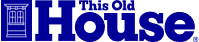 Click on “This Old House” picture above & watch video from 6:40-14:10 minutesType of Conditioning:Type of Conditioning:INCLUDE: Manufacturer & Model of indoor Coil(s), outdoor Condenser(s), Furnace(s)/Boiler(s) & AHRI Certificate for Manual S Equipment SelectionINCLUDE: Manufacturer & Model of indoor Coil(s), outdoor Condenser(s), Furnace(s)/Boiler(s) & AHRI Certificate for Manual S Equipment SelectionINCLUDE: Manufacturer & Model of indoor Coil(s), outdoor Condenser(s), Furnace(s)/Boiler(s) & AHRI Certificate for Manual S Equipment SelectionINCLUDE: Manufacturer & Model of indoor Coil(s), outdoor Condenser(s), Furnace(s)/Boiler(s) & AHRI Certificate for Manual S Equipment SelectionINCLUDE: Manufacturer & Model of indoor Coil(s), outdoor Condenser(s), Furnace(s)/Boiler(s) & AHRI Certificate for Manual S Equipment SelectionINCLUDE: Manufacturer & Model of indoor Coil(s), outdoor Condenser(s), Furnace(s)/Boiler(s) & AHRI Certificate for Manual S Equipment SelectionCooling:Manufacturer/MakeManufacturer/MakeCoil ModelCondenser/Packaged Unit ModelAHRI #HVAC 1HVAC 2HVAC 3HVAC 4HeatingManufacturer/MakeManufacturer/MakeFurnace/Boiler ModelkW Strip ModelAHRI #HVAC 1HVAC 2HVAC 3HVAC 4VIDEOS: Why we can’t select equipment for you SUPPLY Duct:  Manual D information:  SUPPLY DuctSUPPLY Duct:  Manual D information:  SUPPLY DuctSUPPLY Duct:  Manual D information:  SUPPLY DuctSUPPLY Duct:  Manual D information:  SUPPLY DuctSUPPLY Duct:  Manual D information:  SUPPLY DuctSUPPLY Duct:  Manual D information:  SUPPLY DuctRegister LocationMain Plenum MaterialMain PlenumBranch MaterialBranchesHVAC 1HVAC 2HVAC 3HVAC 4Supply Duct Other Info:Supply Duct Other Info:RETURN Duct: Manual D duct information:  RETURN DuctRETURN Duct: Manual D duct information:  RETURN DuctRETURN Duct: Manual D duct information:  RETURN DuctRETURN Duct: Manual D duct information:  RETURN DuctRETURN Duct: Manual D duct information:  RETURN DuctRETURN Duct: Manual D duct information:  RETURN DuctRETURN Duct: Manual D duct information:  RETURN DuctRegister LocationRegister LocationMain Plenum MaterialMain PlenumBranch MaterialBranchesHVAC 1HVAC 2HVAC 3HVAC 4Return Duct Other Info:Return Duct Other Info:VIDEO:  What is a Manual D Duct Design?  This Old House Season 9, Episode 12:  Not familiar with ductwork? Watch This Old House as plumbing & heating expert Richard Trethewey helps a pair of homeowners reduce their utility bills by installing a new forced-air furnace and air conditioning system.   Energy Efficient HVACClick on “This Old House” picture above & watch video from beginning to 10:18 minutes